Weekly plan – English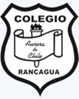 Bastián González7thOBJETIVO DE APRENDIZAJE:Learning objective: Desarrollar habilidades de escitura y lectura Oa 7 – 9, 14-16  Content: Unit 1 – Feelings and opinionsOBJETIVO DE LA CLASE:Skills:  Writing and Reading skillsWeekly objective: Extraer ideas principales de un textoAplicar presente continuo para expresar cambios en el estado de ánimo